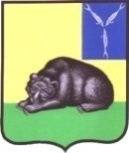 СОВЕТМУНИЦИПАЛЬНОГО ОБРАЗОВАНИЯ ГОРОД ВОЛЬСКВОЛЬСКОГО МУНИЦИПАЛЬНОГО РАЙОНАСАРАТОВСКОЙ ОБЛАСТИР Е Ш Е Н И Е20 февраля 2020 года                     № 20/4-71                                       г. ВольскО внесении изменения в Правила благоустройства и озеленениятерритории муниципального образования город Вольск,утвержденные решением Совета муниципального образования город Вольск от 20 октября 2006 года № 1/21-100	В целях упорядочения отношений в сфере городской комфортной среды, в соответствии со статьей 14 Федерального закона от 06 октября 2003 года № 131-ФЗ «Об общих принципах организации местного самоуправления в Российской Федерации», на основании статьи 19 Устава муниципального образования город Вольск, Совета муниципального образования город Вольск Вольского муниципального района Саратовской области, РЕШИЛ:Внести изменения в Правила благоустройства и озеленения территории муниципального образования город Вольск, утвержденные решением Совета муниципального образования город Вольск от 20 октября 2006 года № 1/21-100 (в редакции решения Совета муниципального образования город Вольск от 26 декабря 2018 года № 7/4-32) изменение, изложив пункт 5.10.1. в следующей редакции:«5.10.1. Владельцами животных должно быть обеспечено поведение животных, при котором исключается вредное воздействие на внешний облик благоустройства в муниципальном образовании».2. Настоящее решение вступает в силу со дня его официального опубликования.И.о. главы муниципального образования город Вольск                                                                                      И.Г. Долотова